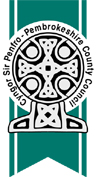 Dear Parent (s) / Carer (s),Please find attached PCC guidance on the essential procedures to follow if your child displays any symptoms of COVID – 19. It has been lovely to have the children back in school this week and to see how well they have settled into their classes. They have also adapted well to the measures put in place to maintain their safety and that of adults working within the school. Please can I remind all parents and adults supporting their children arriving or leaving school to maintain distancing of at least 2 metres from staff and o. Also it is important to use the available parking spaces and not to engage in extended conversations with other parents whilst on site. When on site please keep your children close by you and don’t let them run and play away from you. As soon as all your children are safely in school please leave the site immediately.What to do if your child is displaying symptoms of coronavirus (COVID-19)One or more COVID-19 Symptoms:A new, continuous coughA high temperature Loss of, or change in, their normal sense of taste or smell Action listSelf-isolate for 10 days  Use https://111.wales.nhs.uk/ or Call 111 for clinical adviceApply for Coronavirus test if needed https://gov.wales/apply-coronavirus-covid-19-test or call 119 to arrange for a test.Collect any siblings from school.Call the school to inform them your child has symptoms and whether they have had a test. Do not visit the school.If your child has a negative test, return to school and provide proof of their result.If your child gets a positive test, then continue to self-isolate for 10 days from when their symptoms started. Anyone they live with, and anyone in their family bubble, or extended family bubble must self-isolate for 14 days.If your child does not have any COVID-19 symptoms but does:Feel unwell with a temperature of less than 38CVomit or has diarrhoeaHave a loss of appetiteHave a rashHave fatigue / achesOr have any other general illness or is feeling unwellThen you are advised to monitor your child closely. If appropriate do not attend school but keep them informed in the usual way.If your child seems very unwell, is getting worse or you think there’s something seriously wrong, call 999. Do not visit your GP, pharmacy or hospital, except in an emergency.